LIFESPAN REPRESENTATIVE Bulletin notes, MARCH 2023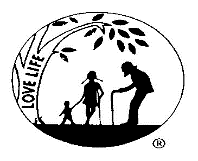 March 4,5	Right to Life-LIFESPAN	Be the ChangeLast chance to register for LIFESPAN’s Be the Change program.  Open to 7th through 12th grade students, college students, and adults, this program will help those who attend to be an informed and effective pro-life advocate for LIFE.  There are two sessions, March 3 in Auburn Hills and March 4 in Dearborn.  The sessions last 4 hours with a meal being served.  Call the Oakland/Macomb office for more information and/or register at www.myahcc.org/btc2023.  Donations are welcome.  You will be inspired!!		March 11/12   Right to Life-LIFESPAN	Baby Shower WeekendThis is Baby Shower Weekend and Right to Life-LIFESPAN is sponsoring its 34th annual Baby Shower, benefitting the clients at area Pregnancy Help Centers.  Proving once again that pro-life people care for babies and their moms, new baby items will be gathered and distributed to these centers for their clients.  Go to our website, www.milifespan.org to find a shower site near you.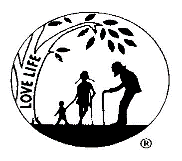 March 18,19	Right to Life-LIFESPAN 		Dinner Speaker!Right to Life-LIFESPAN is happy to announce that the guest speaker at our annual Celebrate Life dinner on May 9, 2023 will be Jason James, producer of the pro-life movie BELLA which many of you saw in your local theater. This and his many other films are a testament to his sincerely held pro-life beliefs.  He is heavily involved with people facing genocide, aid to the homeless, and crisis pregnancy center and understands the paid that father’s of aborted children feel when they cannot protect their children.  Just type his name into your computer to hear his story on lost fatherhood.  If you would care to view the film BELLA before coming to the dinner, there are two copies available in the LIFESPAN office.  248-816-1546.																March 25, 26	Right to Life-LIFESPAN 	Baby BoxesAccording to Centers for Disease Control research, “Since 1999, when Texas became the first state to implement Safe Haven Laws, an estimated 4,100 infants have been safely surrendered nationwide.”	This is a startling number when one considers that hardly anyone knows what a BABY BOX is.  These small compartments are affixed to the wall of a police station, fire station, or hospital and are equipped with a temperature control, bedding and an alarm to alert the first responders inside that the box has been opened. Women who, for whatever reason, feel they cannot parent their newborns can place the child in the BABY BOX with the certain knowledge that she may remain anonymous, her baby will be cared for and she has given her baby the greatest gift—the gift of Life.  For now, Michigan is a participant in the Safe Haven/Baby Box program.			